LAMPIRAN: 9Uji Lapangan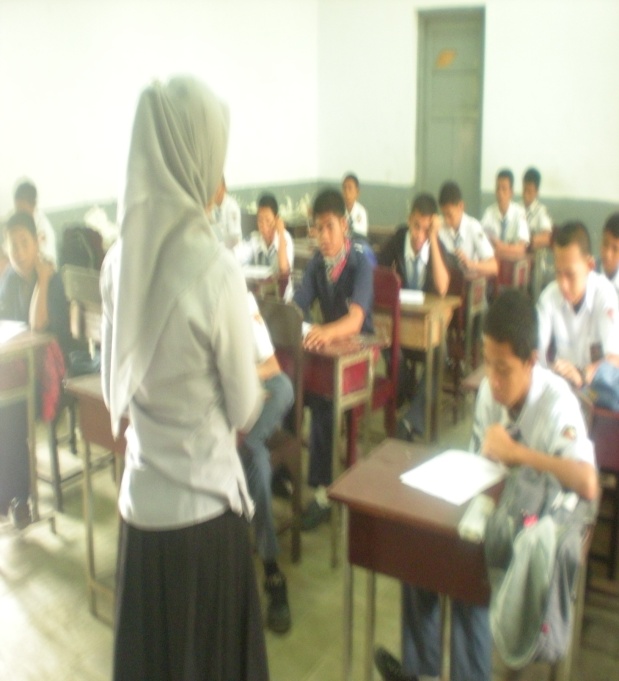 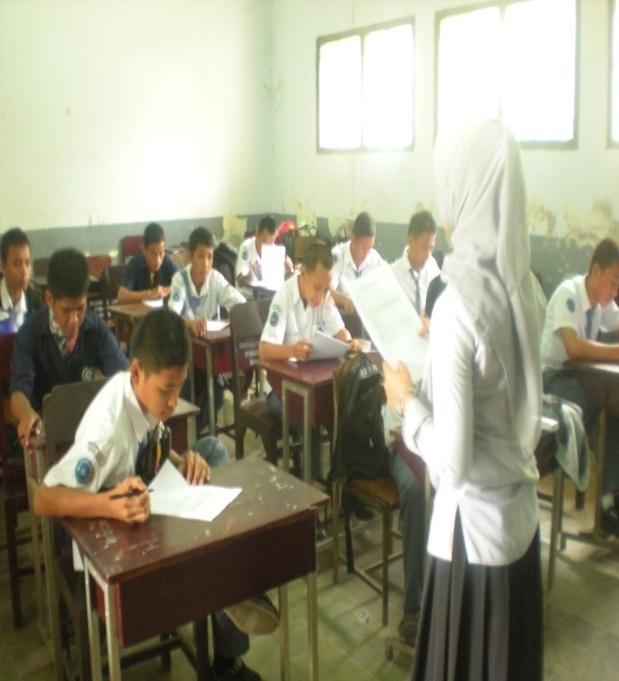 Pretest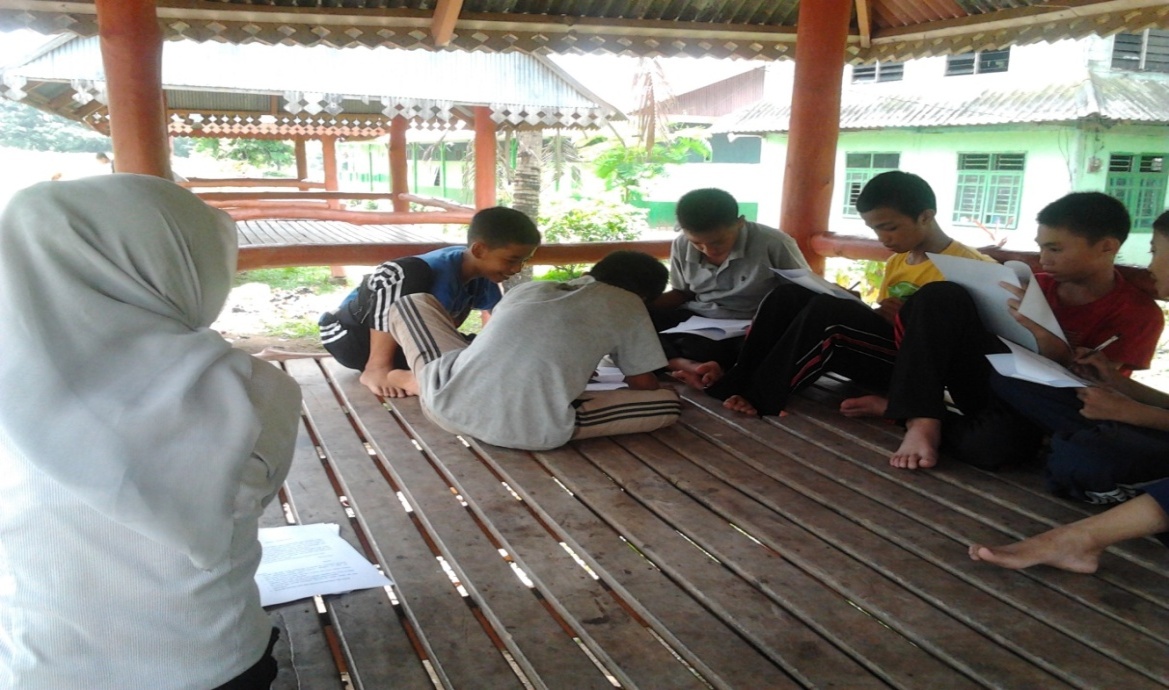 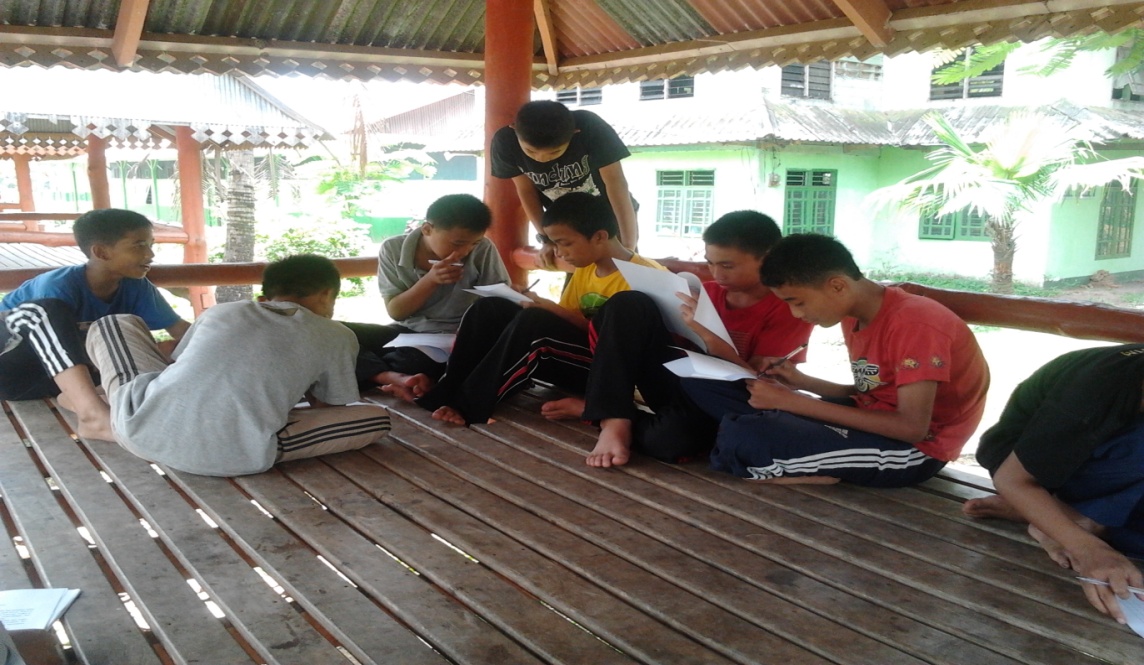 Mengerjakan latihan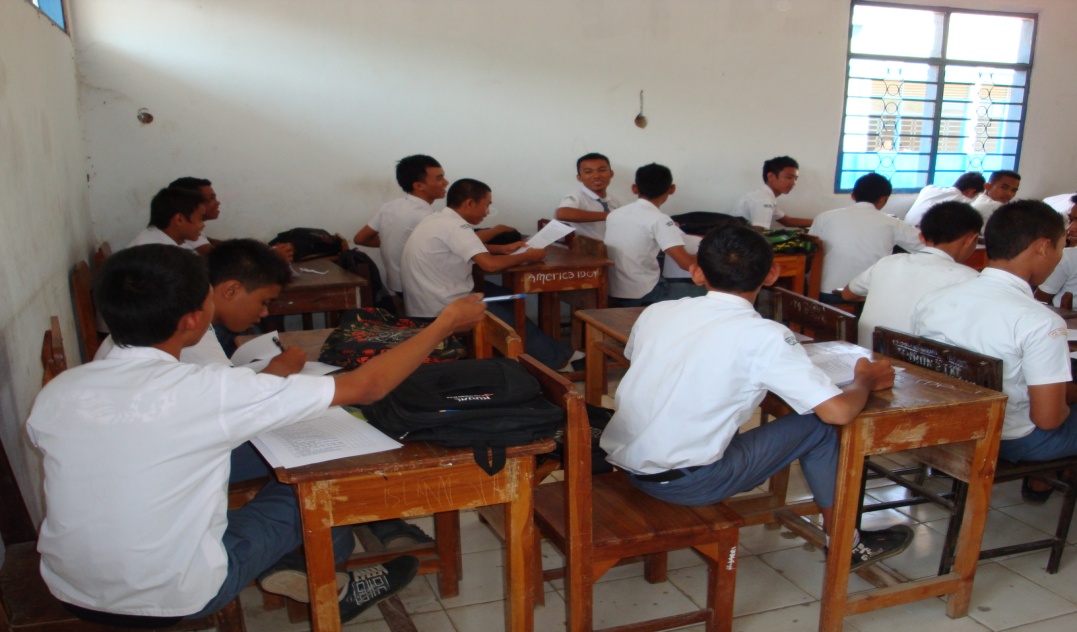 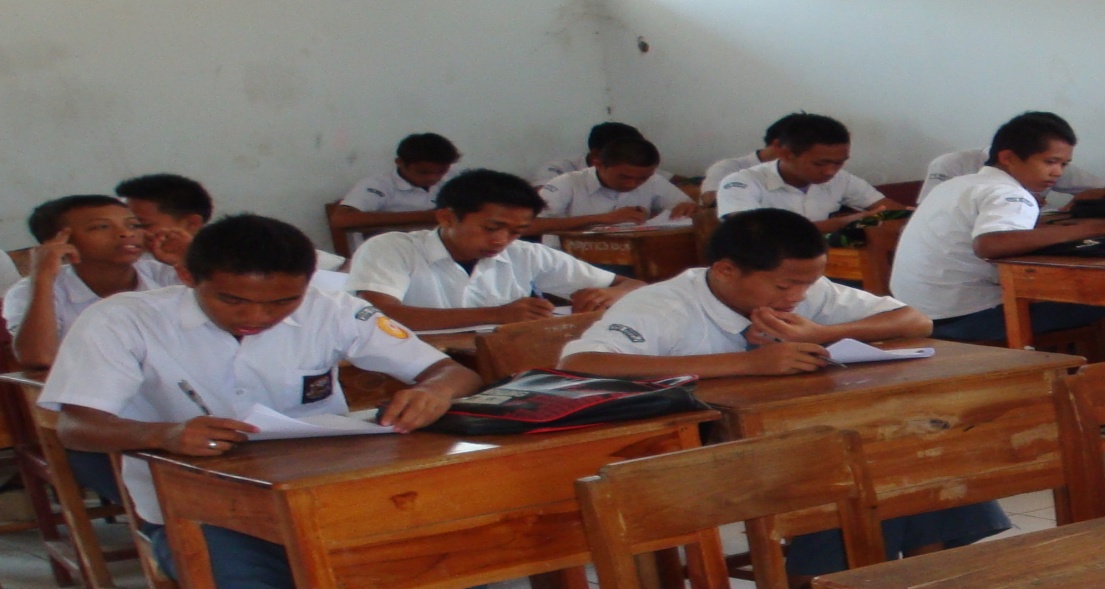 Sosiodrama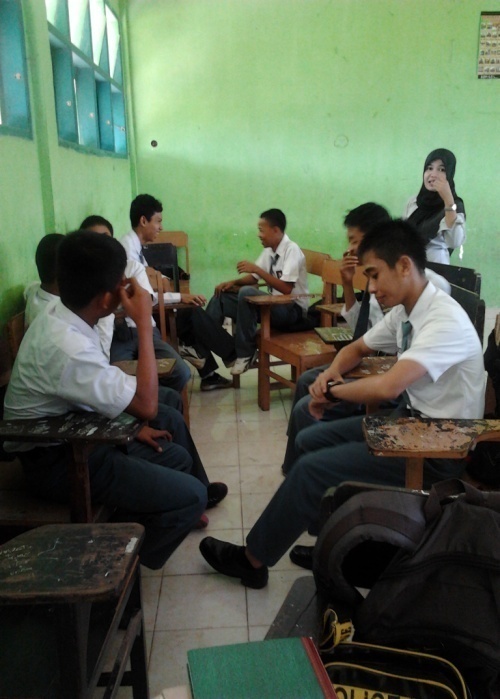 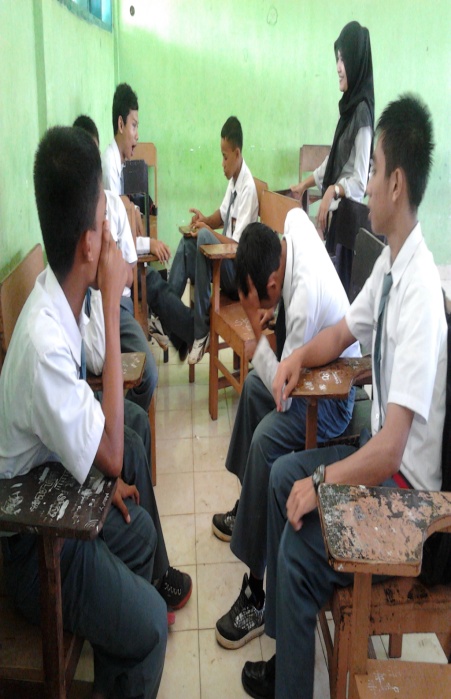 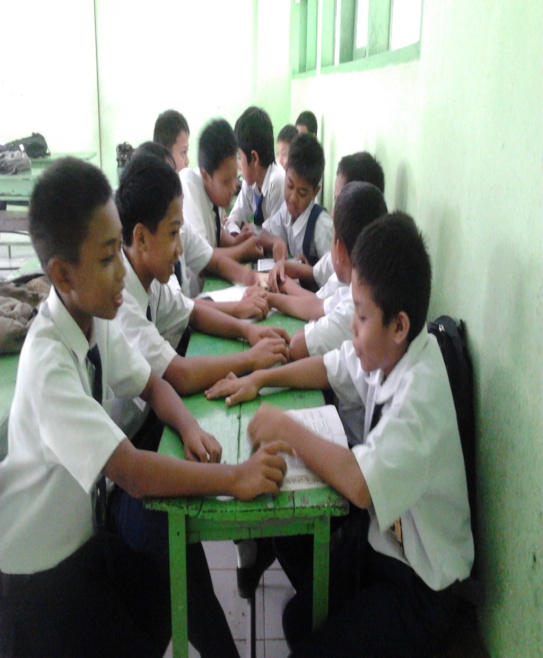 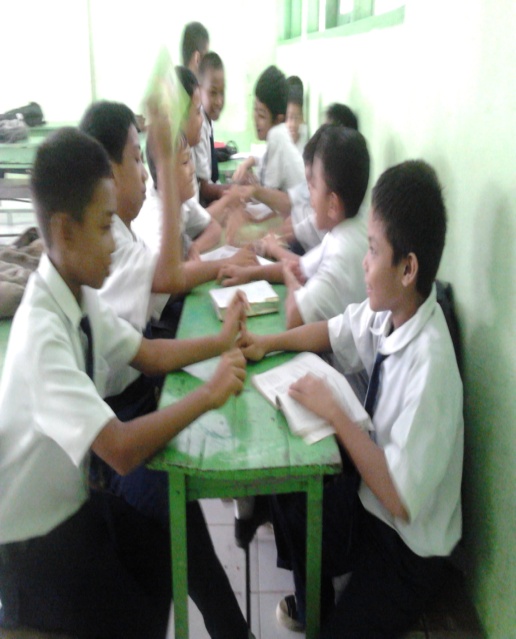 Postest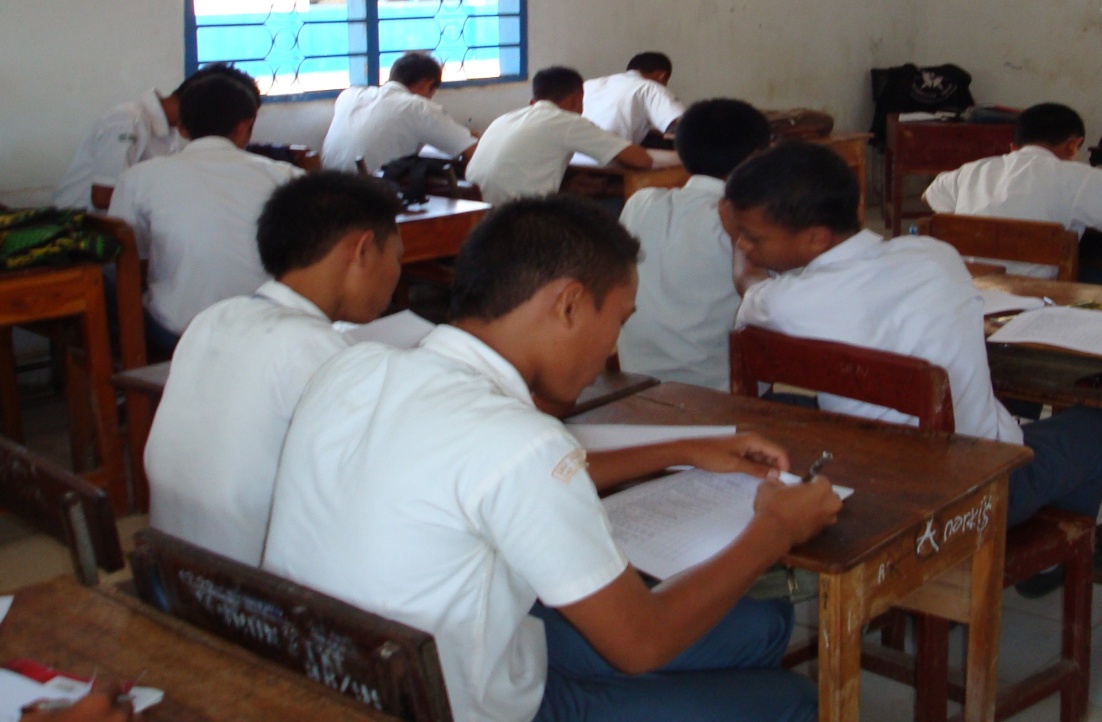 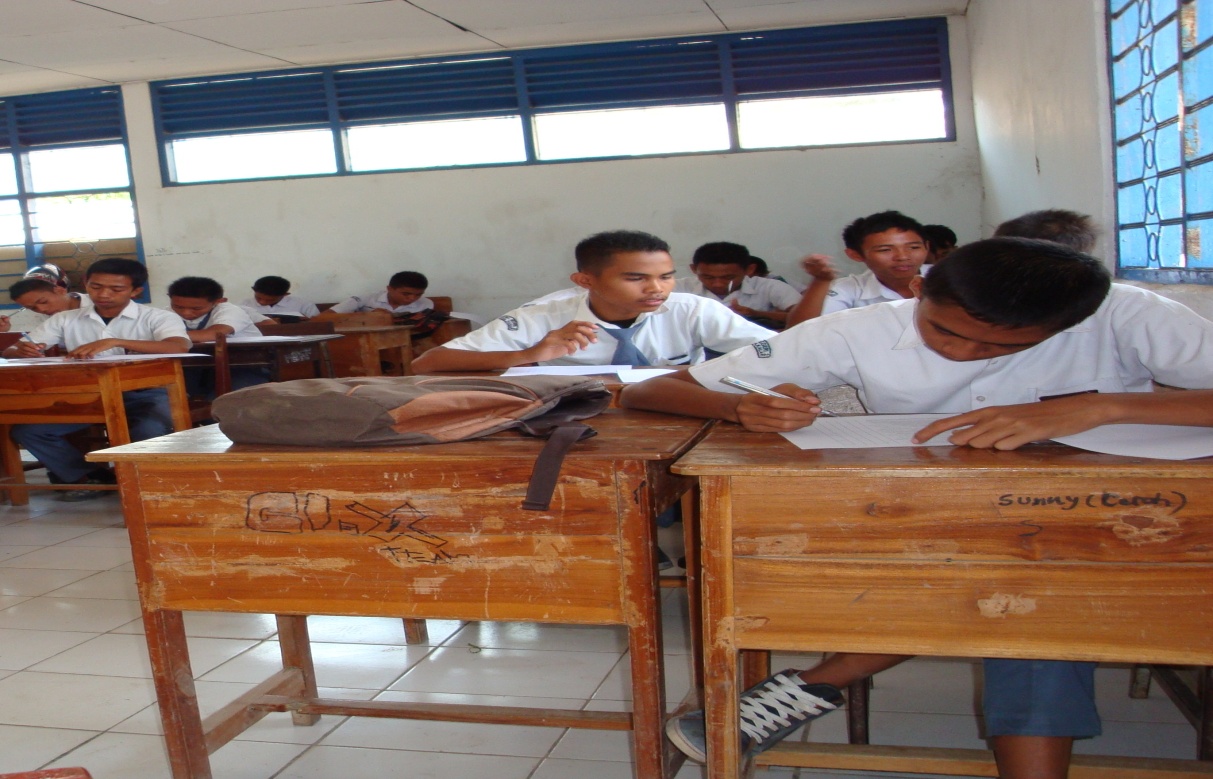 